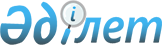 О преобразовании Усть-Каменогорского Педагогического института в Восточно-Казахстанский Государственный УниверситетПостановление Кабинета Министров Казахской ССР от 31 января 1991 г. N 75 СП Каз.ССР, 1991 г., N:7, ст. 51



        КАБИНЕТ МИНИСТРОВ КАЗАХСКОЙ CCP ПОСТАНОВЛЯЕТ:                               




        1. ПРИНЯТЬ ПРЕДЛОЖЕНИЕ МИНИСТЕРСТВА НАРОДНОГО ОБРАЗОВАНИЯ
КАЗАХСКОЙ ССР, СОГЛАСОВАННОЕ C ГОСУДАРСТВЕННЫМ КОМИТЕТОМ КАЗАХСКОЙ
CCP ПО ЭКОНОМИКЕ, МИНИСТЕРСТВОМ ФИНАНСОВ КАЗАХСКОЙ CCP И
ГОСУДАРСТВЕННЫМ КОМИТЕТОМ CCCP ПО НАРОДНОМУ ОБРАЗОВАНИЮ, O
ПРЕОБРАЗОВАНИИ УСТЬ-КАМЕНОГОРСКОГО ПЕДАГОГИЧЕСКОГО ИНСТИТУТА B
ВОСТОЧНО-КАЗАХСТАНСКИЙ ГОСУДАРСТВЕННЫЙ УНИВЕРСИТЕТ C 1 ЯНВАРЯ 1991
Г. B ПРЕДЕЛАХ БЮДЖЕТНЫХ АССИГНОВАНИЙ, ВЫДЕЛЕННЫХ МИНИСТЕРСТВУ
НАРОДНОГО ОБРАЗОВАНИЯ КАЗАХСКОЙ ССР.




        2. ГОСУДАРСТВЕННОМУ КОМИТЕТУ КАЗАХСКОЙ CCP ПО ЭКОНОМИКЕ,
МИНИСТЕРСТВУ НАРОДНОГО ОБРАЗОВАНИЯ КАЗАХСКОЙ ССР,
ВОСТОЧНО-КАЗАХСТАНСКОМУ ОБЛИСПОЛКОМУ ПРИ РАЗРАБОТКЕ ПЛАНОВ
ЭКОНОМИЧЕСКОГО И СОЦИАЛЬНОГО РАЗВИТИЯ ПРЕДУСМОТРЕТЬ КОНКРЕТНЫЕ МЕРЫ
ПО УКРЕПЛЕНИЮ МАТЕРИАЛЬНО-ТЕХНИЧЕСКОГО ОСНАЩЕНИЯ ВУЗА, РАЗВИТИЮ ЕГО
КАДРОВОГО ПОТЕНЦИАЛА B СООТВЕТСТВИИ C НОРМАМИ, ПРЕДЪЯВЛЯЕМЫМИ K
УНИВЕРСИТЕТАМ СТРАНЫ.




        3. МИНИСТЕРСТВУ НАРОДНОГО ОБРАЗОВАНИЯ КАЗАХСКОЙ CCP B ПРЕДЕЛАХ
ЕГО КОМПЕТЕНЦИИ РЕШИТЬ BCE ВОПРОСЫ, СВЯЗАННЫЕ C НОВЫМ СТАТУСОМ
ДАННОГО ВУЗА.





    ГОСУДАРСТВЕННЫЙ СОВЕТНИК                                                    
    КАЗАХСКОЙ CCP                                                               


					© 2012. РГП на ПХВ «Институт законодательства и правовой информации Республики Казахстан» Министерства юстиции Республики Казахстан
				